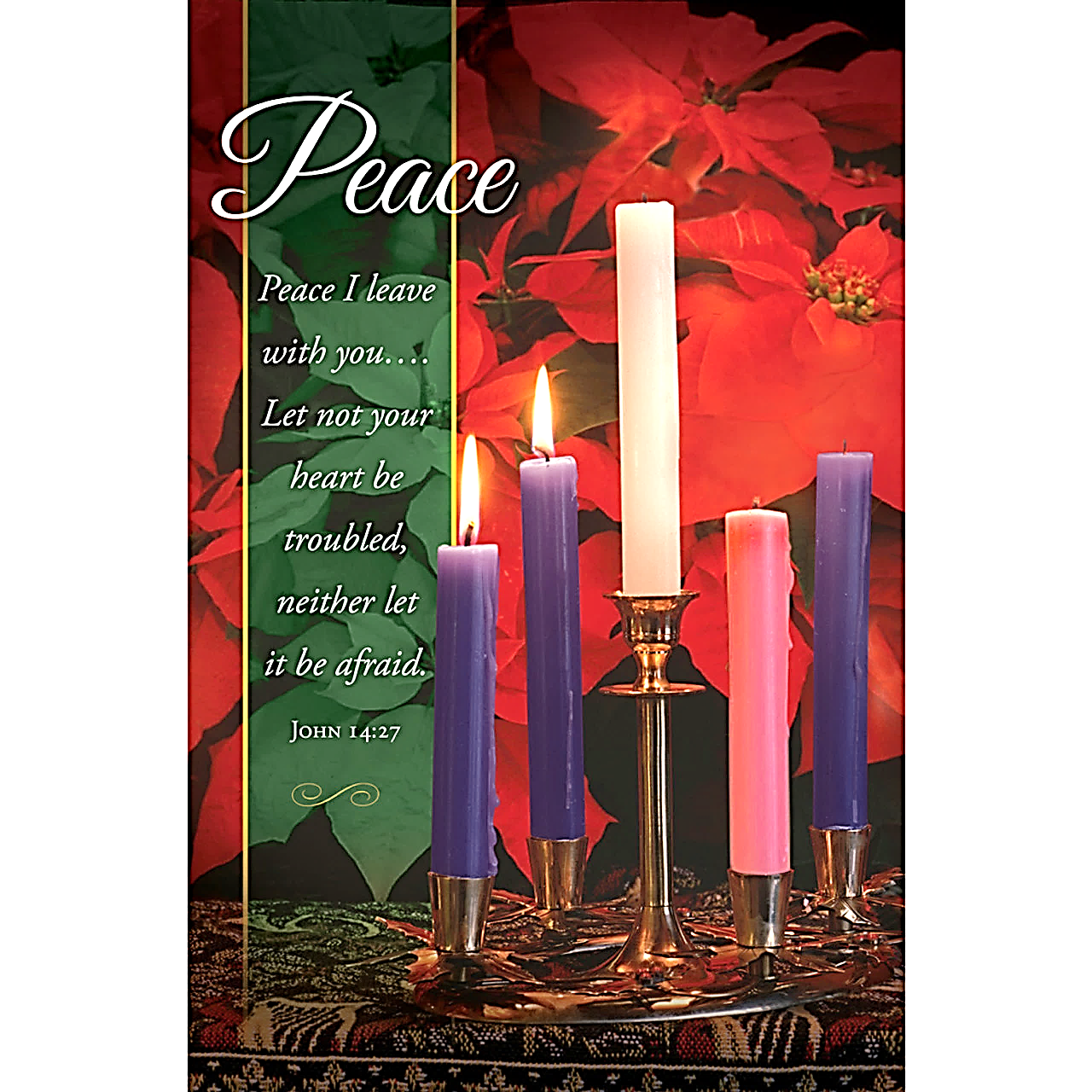 Haven United Methodist Church  Pastor ~ Rev. Juhee Lee  200 Taunton Avenue, East Providence, RI 02914  Phone: 401-438-4911/ Fax : 401-434-0289  www.havenumchurch.com ~ havenumchurch@yahoo.com  Pastor’s Office Hours: Tues, Wed, Thurs & Sat – 9:30am–12:30pm and by appt.  Church Office Hours: Mon – Wed 9:30am-4:30pm, Thu. 9:30am-2:30pmMorning Worship       9:30am       December 10, 2023Second Sunday of AdventGATHERING                                                                                                              Sugie JungSPECIAL MUSIC                                “Christmas Medley”                         Violin: Sabrina Chiang, Juhee Lee, Daniel Shin; Cello: Jay Baylon GREETING   				                                                                      Stacey Erickson           LIGHTING THE ADVENT WREATH				                 Stacey & Scott EricksonStacey: In days when God’s people longed for peace, Isaiah declared, “Comfort, O comfort my    people, says your God. Speak tenderly to Jerusalem, and cry to her that she has served her    term, that her penalty is paid, that she has received from the Lord’s hand double for all her     sins.” (Isaiah 40:1)Scott: We who gather today also seek comfort and peace, yet we are unsatisfied with ideas of    peace that tell us to keep quiet and go with the flow. We long for real peace, true peace, just    peace.Congregation: We wait as people who yearn for peace that bears the fruit of community,    equity, and flourishing for all.Stacey: We light these candles as signs of God’s shocking hope and just peace. May they be    beacons calling us to repent and to live the good news of Jesus Christ as we wait and watch     and labor for the day when all people can gather together to worship and glorify God. Amen.Light two purple candles of the Advent wreath.*MISSION STATEMENT: We are a haven for those who would seek to know God better while    spreading the love of Jesus Christ.*CALL TO WORSHIP      					                                                ministrymatters                          L: In the middle of dark times, our Lord cries out: 
P: “Comfort, comfort my people!”L: When it seems as though we cannot see the light at the end of the tunnel,P: Our Lord says to us, “Be at peace, for your time of difficulty has ended.”L: Lord, we await the time of comfort and peace!P: Lord, we are thankful for your compassion and never-failing love for us. AMEN.*INVOCATION  (in unison)                                                                                         ministrymattersLord, in the midst of our busy time, when we are in the rush to Christmas, you burst into our lives with the tantalizing promise of something new. Open our hearts and spirits to the glorious possibilities of hope and peace to come. Help us to prepare our lives to receive you. We thank you for all the blessings you pour on us and for the privilege we have in sharing these blessings with others. Be with us all this day and all these days that we may serve you better by helping others in need. In Jesus’ Name, we pray.*OPENING HYMN                           “Angels We Have Heard on High”                            UMH 238ANNOUNCEMENTS / CELEBRATIONS AND CONCERNS	SPIRIT SONG                                               “My Tribute”                                                  UMH 99PASTORAL PRAYER          			                                                     Rev. Juhee LeeTHE LORD’S PRAYER  (in unison)      CHORAL RESPONSE TO PRAYER 	                                             “Hear Our Prayer, O Lord”	Hear our prayer, O Lord; hear our prayer, O Lord; Incline Thine ear to us, and grant us    Thy peace. Amen.VIRTUAL PASSING OF THE PEACE	L: The Peace of Christ be with you.	P: And also with you.     *HYMN	                                               “Shalom to You”  	                                            UMH 666    YOUTH SERMON										   Rev. Juhee LeeWORSHIP IN GIVING                       “O Come, O Come, Emmanuel"                        Sugie Jung      *DOXOLOGY			                         		         Praise God, from whom all blessings flow; praise him, all creatures here below;         praise him above, ye heavenly host; praise Father, Son, and Holy Ghost. Amen.*OFFERTORY PRAYER  								             Rev. Juhee Lee*SCRIPTURE    Gospel: Mark 1:1-8		                          L: 1 The beginning of the good news of Jesus Christ. P: 2 As it is written in the prophet Isaiah, “See, I am sending my messenger ahead of     you, who will prepare your way,L: 3 the voice of one crying out in the wilderness: ‘Prepare the way of the Lord; make his paths    straight,’ ” P: 4 so John the baptizer appeared in the wilderness, proclaiming a baptism of     repentance for the forgiveness of sins.L: 5 And the whole Judean region and all the people of Jerusalem were going out to him and    were baptized by him in the River Jordan, confessing their sins. P: 6 Now John was clothed with camel’s hair, with a leather belt around his waist, and    he ate locusts and wild honey.L: 7 He proclaimed, “The one who is more powerful than I is coming after me; I am not worthy    to stoop down and untie the strap of his sandals. P: 8 I have baptized you with water, but he will baptize you with the Holy Spirit.”L: This is the Word of God for the people of God. P: Thanks be to God!	 	RESPONSE SONG     Let the words of my mouth, and the meditations of my heart, be acceptable in thy     sight, O Lord. Amen.SERMON           “What does it mean to prepare the way of the Lord now?”         Rev. Juhee Lee*CLOSING HYMN                                         “The First Noel”                                          UMH 245*BENEDICTION                                                                                                     Rev. Juhee LeePrepare the paths for the One who brings salvation and reconciliation in this world. May the repentance lead us to a renewal of spirit and a deep connection with the Holy Spirit. May God empower you to make peace, embracing the transformative power of Christ's love. As we await the arrival of the Savior, may you find joy in the anticipation, peace in your convictions, and strength in your life. May the power of God our Creator, Christ our Savior, and the communion of the Holy Spirit be with us now and forever. Amen.* Those that are able, please stand.VISITORS: Please introduce yourself to Pastor Juhee. We are glad you were able to join us today!ANNOUNCEMENTSWORSHIP SERVICES – view on our Facebook and YouTube pages!BIRTHDAYS – Thomas Sargent – 12/12	     Birthday Poem - We honor the day of your birth. God created you out of light and love. You are of           sacred worth, and reflect the very image of God. May God continue to bless and keep you.COFFEE HOUR – We need VOLUNTEERS to host Coffee Hour every Sunday. Please see Delores to sign up.ADOPT-A-FAMILY – We currently have one Afghan refugee working to settle down in the U.S., along with two families in our community. We will provide further updates on their situations soon. If you have any questions, please feel free to contact Stacey Erickson.CHRISTMAS CONCERT – The Christmas concert went well and raised $1063 to support Healing Guatemala. This means we can now provide free cataract surgery for at least 17 people in Guatemala. Thank you all for your prayers and support!LITURGIST SCHEDULE –12/17 – Dillon, 12/24 – Scott, 12/31 – Clarence, 1/7 – George, 1/14 – Chris CHRISTMAS EVE WORSHIP 12/24/2023 4:00pm – Regular worship at 9:30am and a special worship service at 4:00pm. Join us for a special puppet show featuring various musical performances to celebrate Christmas. Please, invite your family and friends to share in the joy of Christmas!CHRISTMAS POINSETTIAS - See Delores if you would like to order poinsettia(s) for the altar for Christmas. Choose RED or WHITE. Last day to order is December 17th. Cost is $7.00 each.PRAYER REQUESTS:    Karen Miller and her son Austin 	        Winkie Chrystie    	   Steve & Debbie’s granddaughter Alyson and son-in-law Mario        Ruth Sprigg 				         Rev. Emmalou Kirchmeier	         Steve & Debbie                          Ada Beebe    		                               Gloria Cady			         Bob Macedo  			                         Romauld Paul                                           Joan Chase             	Alice Dorbor		   Manny Fernandes                                     Rev. Althea                                      Arthur Pomfret         Earnest Cox                                              Donna Marshall	Tim Marshall		                                   Joey Zamorno                                           Debbi & Kevin	Joe Buoranduci 	   Dawn Thompson                                       Joan & Family                                  Carol Mitchell	    	   Joseph Thomas                                         Hank & Doris Greene	Lane   Ilaisa Damuni                                            Steve Furze	George Glover                                             Scott Erickson Sharing your love and encouragement with them through cards or phone calls would be appreciated.